  Физкультурный досуг по ПДД в старшей и подготовительной группе (на улице)Интеграция образовательных областей: «Познание», «Социализация», «Коммуникация», «Физическая культура».
Цель: продолжать формировать представление детей (старшей  и подготовительной группы) о правилах дорожного движения.
Задачи: 
Образовательные: закрепить знания о правилах дорожного движения при переходе улицы, о безопасном поведении в общественном транспорте и на улицах города
Развивающие: развивать внимание, координацию движений, память; зрительное, слуховое и пространственное восприятие, логическое мышление.
Воспитательные: формировать дружеские, доброжелательные отношения между детьми; формировать желание соблюдать правила дорожного движения, уважительное отношение к профессии полицейского ДПС. Здравствуйте, ребята! Сегодня наш день здоровья посвящен повторению правил движения. Вы многому научились на занятиях ,а в наших играх и эстафетах увидим, какие правила вы выучили. Вот я слышу веселый смех, да это же Незнайка спешит к нам.Незнайка: Вот я к вам так спешил, что чуть не угодил под машину.Ведущий: Как же это случилось?Незнайка: Стоял я на переходе, ну как он называется? В полосочку белую такую?Дети: Зебра. Незнайка: Да. Стоял ,я, зажегся желтый свет, ну я и побежал, а машины как начали сигналить, а другие пешеходы стали на меня ругаться. Почему?Ведущий: Незнайка, ты совершил сразу две ошибки: на желтый сигнал светофора нельзя идти:   А когда горит красивый, 
   Яркий ЖЁЛТЫЙ огонёк. 
   Означает он «ВНИМАНИЕ!» 
   Приготовься в путь, дружок.Движение начинается только на зеленый сигнал светофора, но даже тогда нельзя бежать. На дороге надо быть очень внимательным! Что бы ты быстрее запомнил правила дорожного движения, поиграй с ребятами в игру «Да - нет».На одной стороне площадки красный круг- «нет», на противоположной –зеленый-«да». Дети бегут к нужному цвету.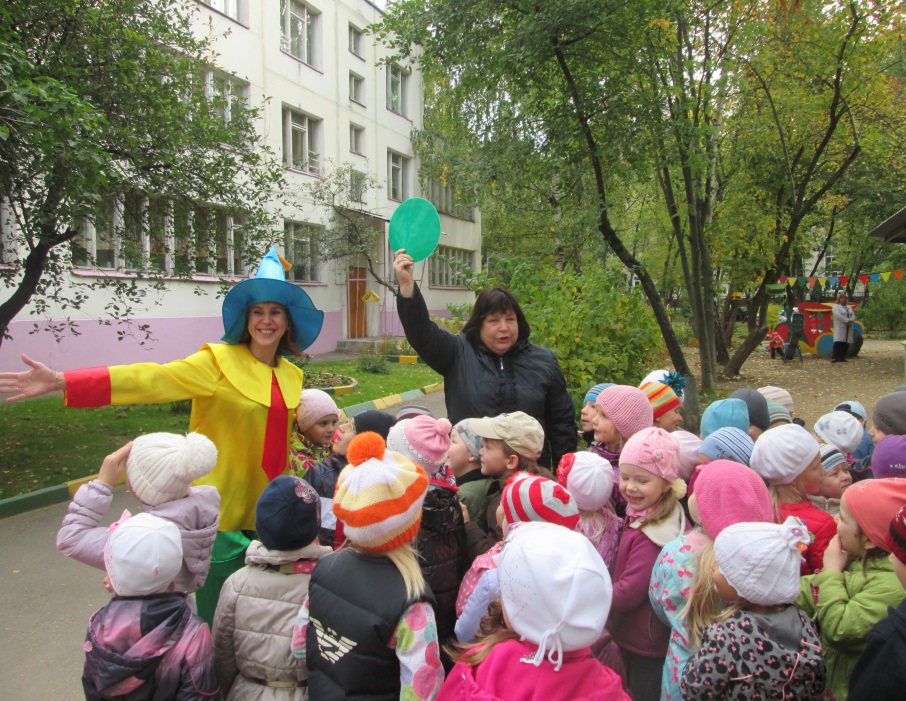 1.Быстрая в городе очень езда 
Ты правила знаешь движения? (ДА) 
2. На светофоре горит красный свет 
Можно идти через улицу? (НЕТ) 
3. Ну, а зеленый горит вот тогда 
Можно идти через улицу?(ДА) 4.Знак «Кирпич»дает совет:Для машин движенья нет! 
5. Старушке в преклонные очень года 
Ты место уступишь в автобусе?(ДА)6.По дороге я иду, и на знаки я гляжу. 
Вот кружочек в красной рамке, 
Перечёркнут человек - 
Значит здесь идти опасно - 
Значит здесь дороги нет! 7.Где же можно мне идти? 
Знак я вижу впереди! 
В синем круге пешеход - 
Разрешён мне здесь проход. 8.Там где в кружке на синем фоне, 
Сверкает мой велосипед, 
Там для меня всегда зелёный, 
Там для меня препятствий нет. Ведущий: Незнайка, а ты часто ездишь в автобусе? Ведь там тоже есть свои правила Кого мы называем пассажирами? (ответы детей). Во время движения автобуса руками двери не трогают. Нужно ждать, пока их откроет водитель. Нельзя отвлекать водителя разговорамиНезнайка: А можно высовываться из окна автобуса?Дети: Нельзя, это опасно.Незнайка: А можно, ли ходить во время движения автобуса?Дети: Нельзя, можно упасть.Незнайка: А можно ли громко разговаривать в автобусе?Дети: Нет, это будет мешать другим пассажирам.Ведущий: А сейчас я предлагаю вам эстафету «Автобус». Участвуют две команды детей. В каждой команде «водитель» - первый участник и «пассажиры» - другие участники. В 6-7 м от каждой команды ставят флажки. По команде «Марш!» первые игроки быстрым шагом (бежать запрещается) направляются к своим флажкам, огибают их и возвращаются в колонны, где к ним присоединяются вторые по счету игроки, и вместе они проделывают тот же путь, затем к ним присоединяются третьи и т. д. Играющие держат друг друга за локти. Когда команда возвратится на место с полным составом пассажиров, «водитель» должен подать сигнал свистком. Выигрывает команда, первой прибывшая на конечную остановку.     Ведущий: Когда люди выходят из транспорта, они из пассажиров превращаются в пешеходов. Для пешеходов, Незнайка, есть свои знаки. Один из них «Зебра». Я предлагаю ребятам самим выложить «Зебру». Эстафета «Зебра». Выбираются 2 команды, детям раздаются  полосы для зебры. По команде Незнайки они по очереди добегают до отметки и кладут свою полоску. Выигрывает команда, которая быстрее и аккуратней выложит «Зебру».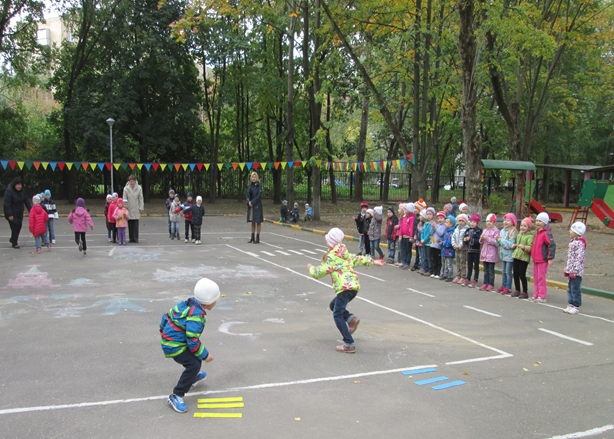    Ведущий: Незнайка, а ты знаешь, что знаки бывают запрещающие и разрешающие? Их название говорит само за себя. И еще, запрещающие знаки  выделяются красным цветом, а разрешающие - синим. Эстафета «Выбери знаки». В конце эстафеты дети рассказывают Незнайке, что «запрещает» или «разрешает» их знак.    Ведущий: Сейчас мы посмотрим какая команда быстрее объедет свои знаки на самокате.Эстафета «Объезжаем знаки».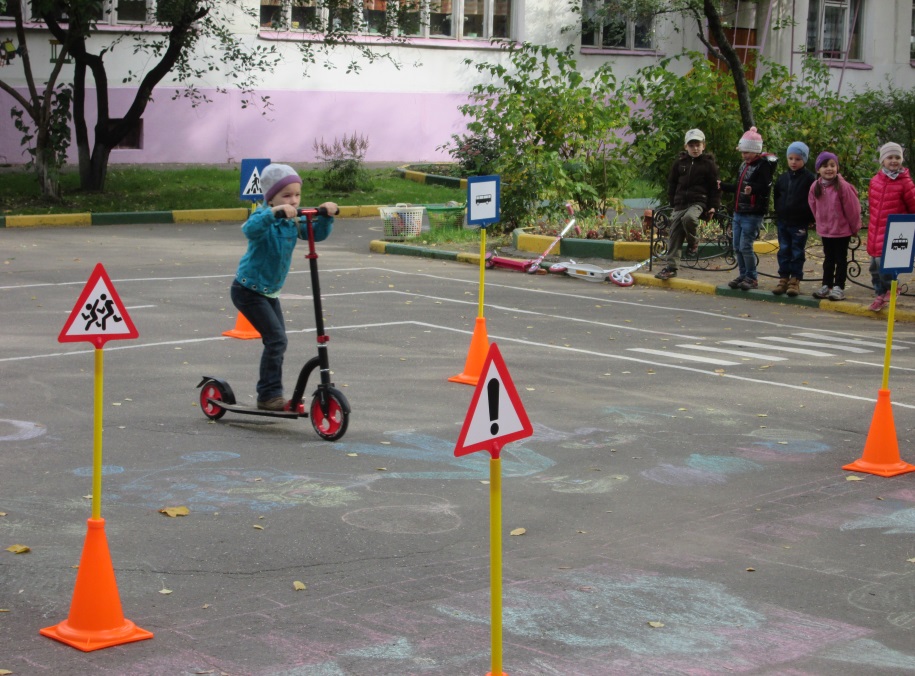 Ведущий: Ребята, чтобы Незнайка лучше разбирался какой свет светофора, означает движение, а какой остановку, давайте вместе с ним поиграем в игру «Светофор». Бери руль, начинай движение по кругу с детьми, внимательно смотри, Незнайка, какого цвета я показываю кружок. А дорожный полицейский будет внимательно следить за водителями: у тех, кто едет на красный сигнал светофора или создает аварийную ситуацию будут отбирать права.Красный свет дороги нет,Желтый  – приготовится,А зеленый говорит:Можно ехать, путь открыт!Ведущий: Вот сколько правил ты сегодня повторил и выучил вместе с ребятами. Обещай нам, что будешь обязательно их соблюдать.Незнайка: Спасибо за науку, теперь я буду Знайкой правил дорожного движения и не буду их нарушать.